Together with their familiesAmanda GrifﬁnANDDavid BrownRequest the honor of your presence at the ceremony of their marriageSaturday, the 8 thof October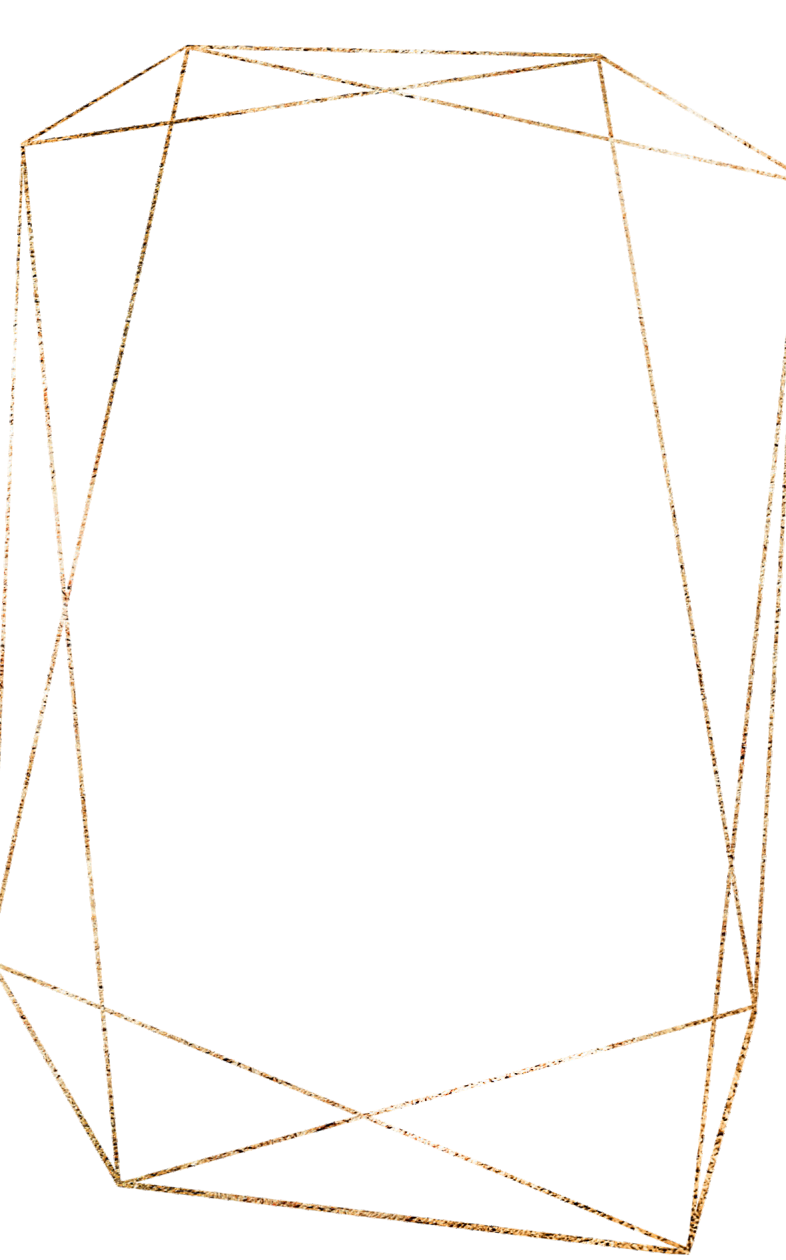 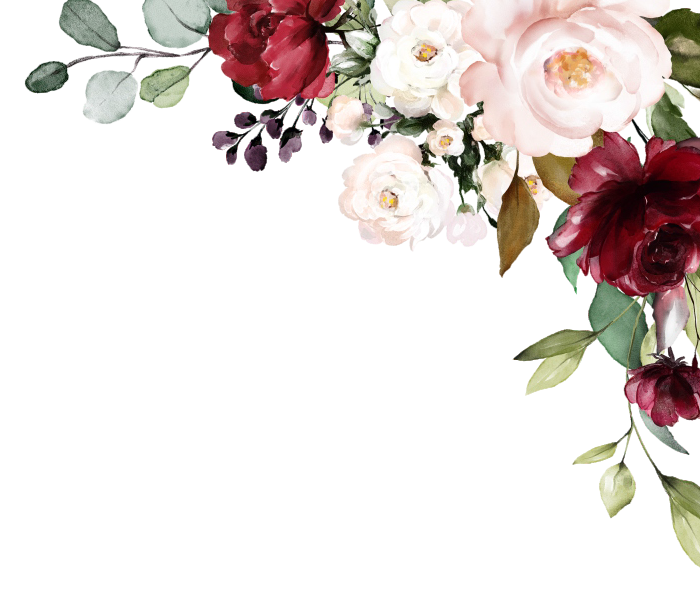 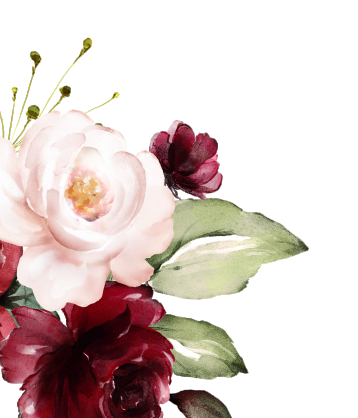 two thousand and twenty two at three o' clock in the afternoonThe Members Club at Wildewood 90 Mallet Hill RdColumbia, SC 29223Reception to followAmanda &David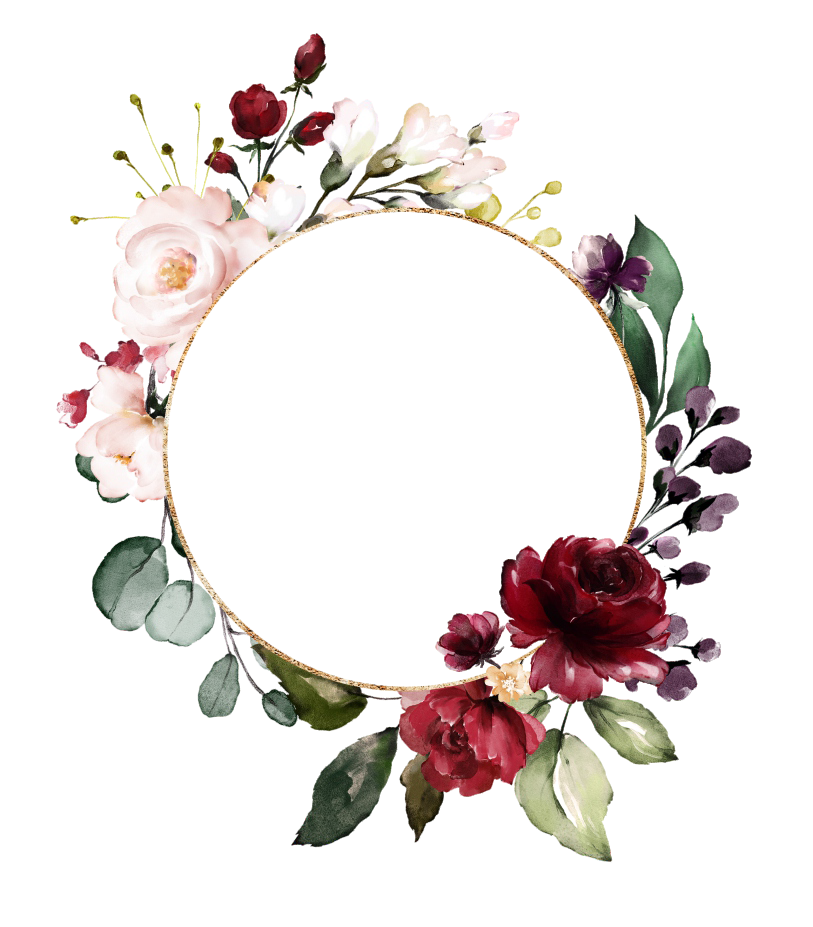 SavetheDate10.08.2022